Publicado en Las Palmas de Gran Canaria el 06/09/2021 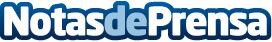 Una tortuga encontrada en estado crítico se recupera en Poema del Mar antes de ser devuelta al marEste gran ejemplar de tortuga boba fue rescatado por el Centro de Recuperación de Fauna Silvestre de Taliarte y luego llevada al acuario, donde permanecerá hasta que pueda ser reintroducida en el océanoDatos de contacto:Natalya RomashkoDepartamento de Comunicación e Imagen922 373 841 Ext. 319Nota de prensa publicada en: https://www.notasdeprensa.es/una-tortuga-encontrada-en-estado-critico-se Categorias: Canarias Veterinaria Ecología http://www.notasdeprensa.es